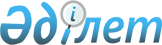 Алға аудандық мәслихатының 2020 жылғы 8 қаңтардағы № 339 "2020-2022 жылдарға арналған Маржанбұлақ ауылдық округ бюджетін бекіту туралы" шешіміне өзгерістер енгізу туралыАқтөбе облысы Алға аудандық мәслихатының 2020 жылғы 11 қыркүйектегі № 416 шешімі. Ақтөбе облысының Әділет департаментінде 2020 жылғы 21 қыркүйекте № 7445 болып тіркелді
      Қазақстан Республикасының 2008 жылғы 4 желтоқсандағы Бюджет кодексінің 9-1 бабының 2-тармағына және 109-1 бабына, Қазақстан Республикасының 2001 жылғы 23 қаңтардағы "Қазақстан Республикасындағы жергілікті мемлекеттік басқару және өзін-өзі басқару туралы" Заңының 6 бабына сәйкес, Алға аудандық мәслихаты ШЕШІМ ҚАБЫЛДАДЫ:
      1. Алға аудандық мәслихатының 2020 жылғы 8 қаңтардағы № 339 "2020-2022 жылдарға арналған Маржанбұлақ ауылдық округ бюджетін бекіту туралы" ( Нормативтік құқықтық актілерді мемлекеттік тіркеу тізілімінде № 6750 тіркелген, 2020 жылғы 27 қантарда Қазақстан Республикасының нормативтік құқықтық актілерінің электрондық түрдегі эталондық бақылау банкінде жарияланған) шешіміне келесідей өзгерістер енгізілсін:
      3 тармақ келесі жаңа редакцияда жазылсын:
      "3. 2020 жылғы 1 қаңтардан бастап:
      1) жалақының ең төменгі мөлшері – 42 500 теңге;
      2) жәрдемақыларды және өзге де әлеуметтік төлемдерді есептеу, сондай-ақ Қазақстан Республикасының заңнамасына сәйкес айыппұл санкцияларын, салықтарды және басқа да төлемдерді қолдану үшін айлық есептік көрсеткіш - 2 651 теңге;
      3) базалық әлеуметтік төлемдердің мөлшерлерін есептеу үшін ең төмен күнкөріс деңгейінің шамасы – 31 183 теңге;
      2020 жылғы 1 сәуірден бастап:
      1) жәрдемақыларды және өзге де әлеуметтік төлемдерді есептеу, сондай-ақ Қазақстан Республикасының заңнамасына сәйкес айыппұл санкцияларын, салықтарды және басқа да төлемдерді қолдану үшін айлық есептік көрсеткіш - 2 778 теңге;
      2) базалық әлеуметтік төлемдердің мөлшерлерін есептеу үшін ең төмен күнкөріс деңгейінің шамасы – 32 668 теңге болып белгіленгені ескерілсін және басшылыққа алынсын.".
      2. Көрсетілген шешімнің 1 қосымшасы осы шешімнің қосымшасына сәйкес жаңа редакцияда жазылсын.
      3. "Алға аудандық мәслихат аппараты" мемлекеттік мекемесі заңнамада белгіленген тәртіппен:
      1) осы шешімді Ақтөбе облысының Әділет департаментінде мемлекеттік тіркеуді;
      2) осы шешімді оны ресми жарияланғаннан кейін Алға аудандық мәслихатының интернет - ресурсында орналастыруды қамтамасыз етсін.
      4. Осы шешім 2020 жылдың 1 қаңтарынан бастап қолданысқа енгізіледі. 2020 жылға арналған Маржанбұлақ ауылдық округ бюджеті
					© 2012. Қазақстан Республикасы Әділет министрлігінің «Қазақстан Республикасының Заңнама және құқықтық ақпарат институты» ШЖҚ РМК
				
      Алға аудандық 
мәслихат сессиясының төрағасы 

Р. Еркусимова

      Алға аудандық 
мәслихатының хатшысы 

Б. Жумабаев
Алға аудандық мәслихатының 2020 жылғы 11 қыркүйектегі № 416 шешіміне қосымшаАлға аудандық мәслихатының 2020 жылғы 8 қаңтардағы № 339 шешіміне № 1 қосымша
Санаты
Санаты
Санаты
Санаты
Сомасы 
(мың теңге)
Сыныбы
Сыныбы
Сыныбы
Сомасы 
(мың теңге)
Кіші сыныбы
Кіші сыныбы
Сомасы 
(мың теңге)
Атауы
Сомасы 
(мың теңге)
1
2
3
4
5
I. Кірістер
70012,4
1
Салықтық түсімдер
4503
01
Табыс салығы
284
2
Жеке табыс салығы
284
04
Меншікке салынатын салықтар
4219
1
Мүлікке салынатын салықтар
177
3
Жер салығы
350
4
Көлік құралдарына салынатын салық
3692
2
Салықтық емес түсімдер
455,4
01
Мемлекеттік меншіктен түсетін кірістер
320
5
Мемлекет меншігіндегі мүлікті жалға беруден түсетін кірістер
320
06
Басқа да салықтық емес түсімдер
135,4
1
Басқа да салықтық емес түсімдер
135,4
4
Трансферттердің түсімдері
65054
02
Мемлекеттік басқарудың жоғары тұрған органдарынан түсетін трансферттер
65054
3
Аудандардың (облыстық маңызы бар қаланың) бюджетінен трансферттер
65054
Функционалдық топ
Функционалдық топ
Функционалдық топ
Функционалдық топ
Функционалдық топ
Сомасы 
(мың теңге)
Кіші функция
Кіші функция
Кіші функция
Кіші функция
Сомасы 
(мың теңге)
Бюджеттік бағдарламалардың әкімшісі
Бюджеттік бағдарламалардың әкімшісі
Бюджеттік бағдарламалардың әкімшісі
Сомасы 
(мың теңге)
Бағдарлама
Бағдарлама
Сомасы 
(мың теңге)
Атауы
Сомасы 
(мың теңге)
1
2
3
4
5
6
II. Шығындар
72156,5
01
Жалпы сипаттағы мемлекеттік қызметтер
19984
1
Мемлекеттiк басқарудың жалпы функцияларын орындайтын өкiлдi, атқарушы және басқа органдар
19984
124
Аудандық маңызы бар қала, ауыл, кент, ауылдық округ әкімінің аппараты
19984
001
Аудандық маңызы бар қала, ауыл, кент, ауылдық округ әкімінің қызметін қамтамасыз ету жөніндегі қызметтер
19534
022
Мемлекеттіқ органның күрделі шығыстары
450
04
Білім беру
37993
1
Мектепке дейінгі тәрбие және оқыту
37993
124
Аудандық маңызы бар қала, ауыл, кент, ауылдық округ әкімінің аппараты
37993
004
Мектепке дейінгі тәрбиелеу және оқыту және мектепке дейінгі тәрбиелеу және оқыту ұйымдарында медициналық қызмет көрсетуді ұйымдастыру
37993
07
Тұрғын үй-коммуналдық шаруашылық
11474
3
Елді-мекендерді көркейту
11474
124
Аудандық маңызы бар қала, ауыл, кент, ауылдық округ әкімінің аппараты
11474
008
Елді мекендердегі көшелерді жарықтандыру
9824,4
009
Елді мекендердің санитариясын қамтамасыз ету
1649,6
12
Көлік және коммуникация
2570
1
Автомобиль көлігі
2570
124
Аудандық маңызы бар қала, ауыл, кент, ауылдық округ әкімінің аппараты
2570
013
Аудандық маңызы бар қалаларда, ауылдарда, кенттерде, ауылдық округтерде автомобиль жолдарының жұмыс істеуін қамтамасыз ету
2570
15
Трансферттер
135,5
1
Трансферттер
135,5
124
Аудандық маңызы бар қала, ауыл, кент, ауылдық округ әкімінің аппараты
135,5
048
Пайдаланылмаған (толық пайдаланылмаған) нысаналы трансферттерді қайтару
135,5
III. Таза бюджеттік кредиттеу
0
IV. Қаржы активтерімен операция бойынша сальдо
0
Қаржы активтерін сатып алу
0
Мемлекеттің қаржы активтерін сатудан түсетін түсімдер
0
V. Бюджет тапшылығы (профицит)
-2144,1
VI. Бюджет тапшылығын қаржыландыру (профицитін пайдалану)
2144,1
Қарыздар түсімдері
0
Мемлекеттік ішкі қарыздар
0
Қарыз алу келісім - шарттары
0
Қарыздарды өтеу
0
Қарыздарды өтеу
0
8 
Бюджет қаражатының пайдаланылатын қалдықтары
2144,1
01 
Бюджет қаражаты қалдықтары
2144,1
 1
Бюджет қаражатының бос қалдықтары
2144,1
01
Бюджет қаражатының бос қалдықтары
2144,1